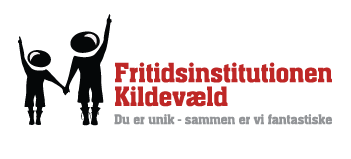 Kære forældre i fritidshjemmet Kildevæld.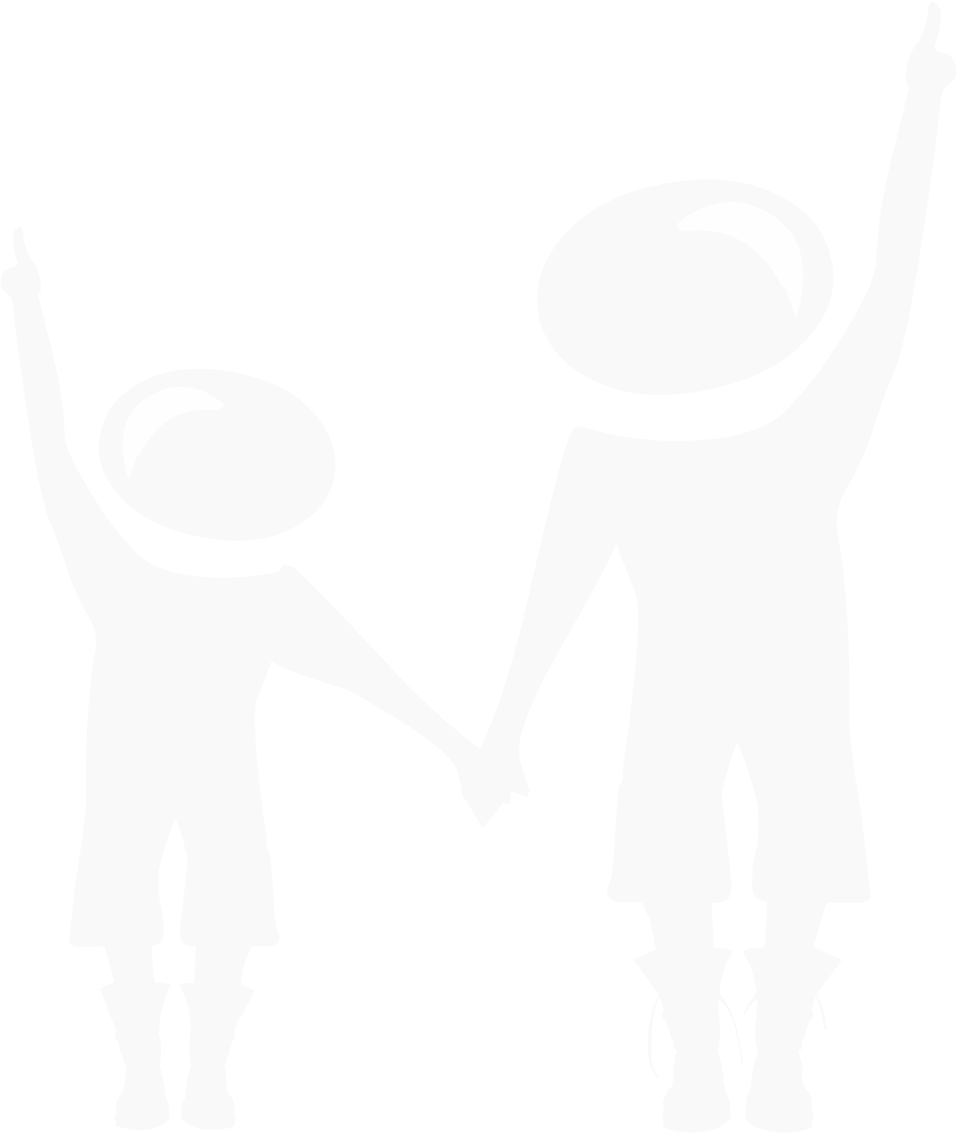 Nogle har måske set opslag i institutionen omkring ”bevar Fritidshjemmene i København” Hvad er der på spil? og hvad kan mulige konsekvenser være?Vi er under voldsomt pres og også tidspres, i og med at budget 2020, besluttes i oktober.Derfor inviteres I også, hver eftermiddag i næste uge til debat og underskriftindsamlig mellem kl. 16-17 i salen. Michael og forskellige medarbejdere, vil hver dag stille op til spørgsmål.Hvad er der på spil?Situationen er kort fortalt at Københavns Kommune kan spare 70 mio.kr. på at omdanne de nuværende fritidshjem til KKFO’er (i andre kommuner SFO’er). Det betyder i praksis at Fritidshjemmene lægges ind under skolerne.Besparelsen vil ske, ved at kommunen vil sætte forældrebetalingen op.Udfordringen for kommunen, er dog at fritidshjem er underlagt dagtilbudsloven, hvor kommunen ikke selv må bestemme hvor meget de opkræver i forældrebetaling. Dette kan omgås ved at lægge fritidshjemmene ind under skolerne og dermed folkeskoleloven, hvor der ikke er loft for opkrævning af forældrebetalingen. Københavns Kommune har forsøgt at få undervisningsministeriet, i folketinget, til at lave om på dagtilbudsloven, så den også åbner mulighed for en øget forældrebetaling, men indtil videre uden held.Hvad kan mulige konsekvenser være?Vi er jo en selvejende institution, hvilket i vores optik er forbundet med et ægte nærdemokrati, såvel for børn, forældre og personale. Bestyrelsen, som består af forældre, er vores arbejdsgiver og jeres direkte organ, såfremt der måtte være ting I ønsker at stille spørgsmål til eller ændre.Bestyrelsen kan hurtigt og effektivt agere, såfremt de beslutter nye pædagogiske tiltag, praktiske tiltag m.m.Dette nærdemokrati, vil ikke, i samme grad findes i en KKFO, hvor der vil blive betydeligt længere mellem KKFO og skolebestyrelsen. Skolebestyrelsen er i øvrigt ikke arbejdsgiver, hvilket vil blive Københavns Kommune.For Børnene kan det betyde at de kan komme til at opleve, at den tid af deres hverdag, hvor de selv kan forvalte, hvad de lyster, mindskes. Modsat meget af skoledagen er de medskaber og egenrådig af deres eftermiddag og en eftermiddag, hvor de kan gå til og fra de relationer og aktiviteter, der for dem er meningsgivende. Fritidshjemmet kan tilbyde børnene en stor læreplads, hvor børnene lære sig selv og sine grænser at kende, et sted hvor de gennem egenleg opnår læring som ikke kan voksenstyres, alt dette kan foregå, under mulig støtte og tryghed fra kompetente fritidspædagoger.Særligt for børn der måske ikke mestre kravene i folkeskolen, kan fritidshjemmet være et sted, hvor barnet/børnene finder ud af andre vigtige kompetencer, man besidder og dermed også for lysten/modet på, at udvikle ting der måtte være svært.På ledelsesplan, vil skolelederen blive den øverste leder. I dag er skoleleder og Fritidshjemsleder 2 ligestillede ledere, med hver deres faglige uddannelse, som sikre at begge fagligheder, kommer børnene til gode, endog kan man påstå at der findes ledelsesmæssig fællesfaglig udvikling sted, ved at det ikke er ledelsesretten der kan bestemme beslutningen. En fællesfaglig udvikling, som kommer børnene/eleverne til gode.På personaleplan, kan det have de konsekvenser at de dygtige medarbejdere som først og fremmest brænder for fritidspædagogikken, ønsker at skifte arbejde.Fritidspædagoger er kendetegnet ved at, de hele tiden arbejder sammen med børnene og ved siden af børnene, udfra det enkelte barns behov. Fritidspædagoger skaber rammerne, således at de passer til børnenes behov og ikke børnene som skal passe ind i pædagogens behov.Fritidspædagoger arbejder udfra at motivere barnet til udvikling, udfra der, hvor barnet har sin nærmeste udviklingszone.Fritidspædagogerne har igennem implementeringen af folkeskolereformen i 2016, gennemgået en stor omvæltning, i at finde deres ståsted i folkeskolen, og samtidigt holde fast i deres faglighed, til gavn for børnene. Dette pres på deres faglighed, kan meget muligt, tænkes at bliver sat under yderligere pres, såfremt de bliver underlagt organisationen folkeskolen og dermed ikke har deres selvstændige faglige identitet og selvstændige faglige ledelse.I folkeskoleloven står der ingen krav nævnt i forhold til dagtilbudsloven, om hvad børnene har krav på ved at gå i fritidshjem. Dette er hvad der er beskrevet:”SFO'er er en del af folkeskolen, og derfor følger den folkeskoleloven.Hvis der er en skolefritidsordning ved den skole, som et barn skal gå i, og der er plads i ordningen, skal barnet optages i skolens skolefritidsordning.Det er kommunalbestyrelsen, der beslutter, om der skal oprettes SFO’er i tilknytning til en eller flere af kommunens folkeskoler. Reglerne for SFO findes i folkeskoleloven”I Formål for fritidshjem i dagtilbudsloven§ 45. Børn i fritidshjem skal have et fysisk, psykisk og æstetisk børnemiljø, som fremmer deres trivsel, sundhed, udvikling og læring. Det pædagogiske arbejde i fritidshjem skal respektere og understøtte børns selvvalgte aktiviteter og samtidig indeholde pædagogisk tilrettelagte aktiviteter.Stk. 2. Fritidshjem skal være særlig opmærksom på at involvere og aktivere børn, der har brug for en særlig indsats.Stk. 3. Fritidshjem skal fremme børns sproglige, æstetiske og kropslige udtryksformer, sundhed og kendskab til naturen.Stk. 4. Fritidshjem skal give børn medbestemmelse, medansvar og forståelse for demokrati. Fritidshjem skal som led heri bidrage til at udvikle børns selvstændighed, evne til at indgå i forpligtende fællesskaber samt samhørighed med og integration i det danske samfund.Stk. 5. Fritidshjem skal fremme kendskab til og samspil med andre typer af fritidstilbud, herunder idrætsforeninger og kulturtilbud.Stk. 6. Fritidshjem skal i samarbejde med skolen og forældre medvirke til at skabe en sammenhængende overgang mellem skolens undervisningsdel og fritidshjemmet. Fritidshjem skal give børn mulighed for lektielæsning.§ 45 a. For børn, som benytter fritidshjem forud for skoleårets begyndelse, jf. § 23, stk. 1, skal fritidshjemmet, i perioden indtil undervisningspligten indtræder, enten arbejde med de kompetenceområder, der arbejdes med i børnehaveklassen, jf. folkeskolelovens § 11, stk. 2, eller temaerne i den pædagogiske læreplan, jf. § 8, stk. 4.dagtilbudsloven fremgår det:Vi håber som personale og på jeres børns vegne at I vil bakke op, både til møder i næste uge, underskriftindsamlig og andre tiltag der måtte komme, i denne alvorlige situation for fremtidens fritidshjemDe bedste hilsner Personalet på Kildevæld